NATIONAL RIFLE ASSOCIATION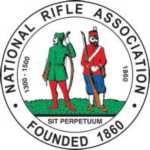 RANGE SAFETY AWARENESS & COMPETENCY ASSESSMENT* If muzzle energy exceeds 4500j the group size should be noted in the comments** If shooter requires Handloaded Ammunition to be added, they must read the NRA Code of Practice and sign the DeclarationA failure in any category will necessitate re-trainingComments from Assessor to include safety awareness and competence in the handling of the type of firearm listed belowMember NameMembership NumberClub NameClub Affiliation NumberPassFailDate of TestInstructor signatureKnowledge & Understanding of Range SafetyProving that the Firearm isClearMisfireLoading, Firing & UnloadingEmergency StopZeroingHandling & AccuracyHME Procedures (if required) *Handloaded Ammunition **Instructor NameDate & TimeRangeAmount PaidShort range declarationShort range declarationShort range declarationI confirm that I shall not be shooting over distances in excess of 300 yardsNameSignature